Section 1: Product and Company IdentificationMetro Welding Supply Corp.12620 Southfield Road

Detroit, MI 48223

(313) 834-1660 [phone]

(313) 835-3562 [fax]

http://www.metrowelding.com/Product Code: Sulfur Dioxide Section 2: Hazards Identification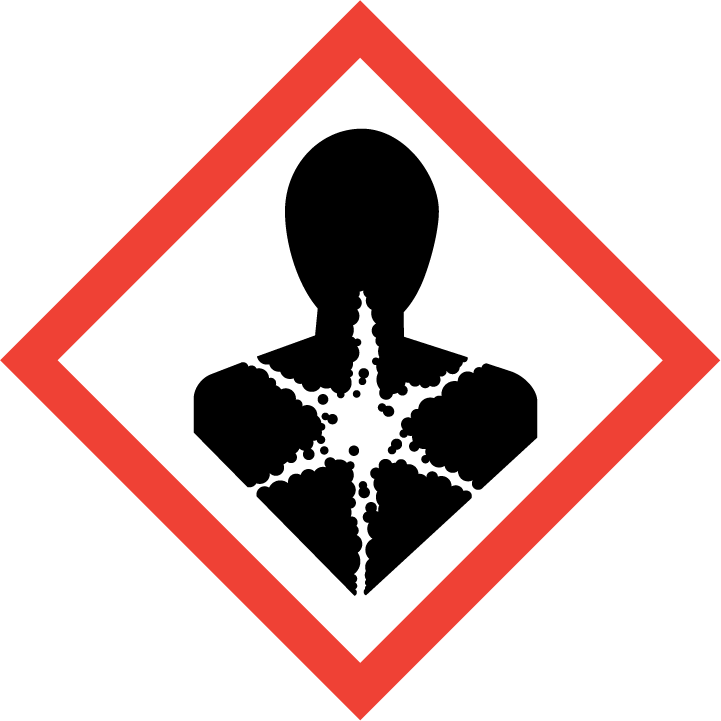 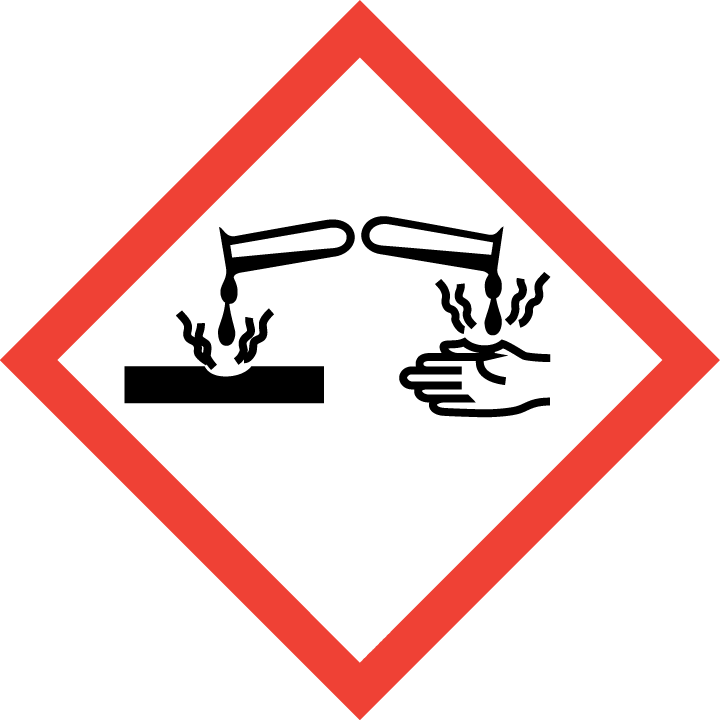 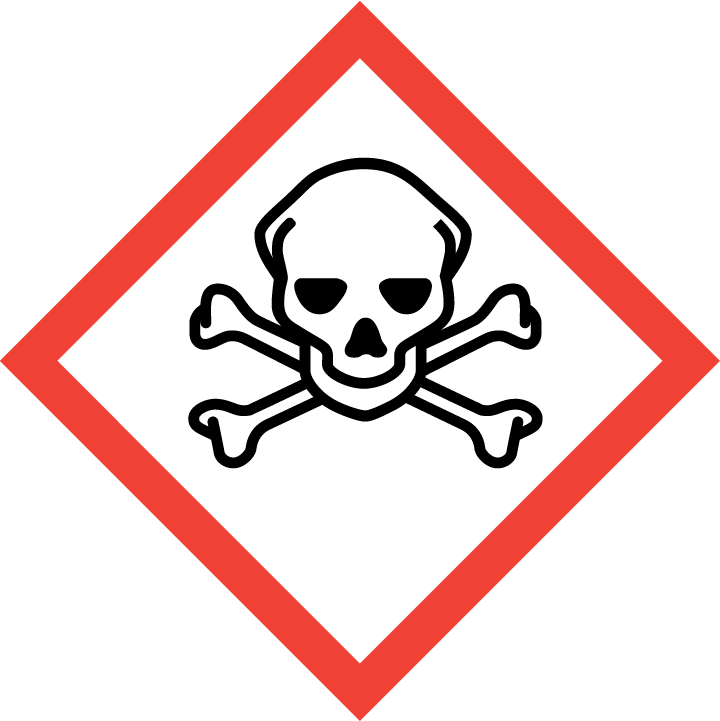 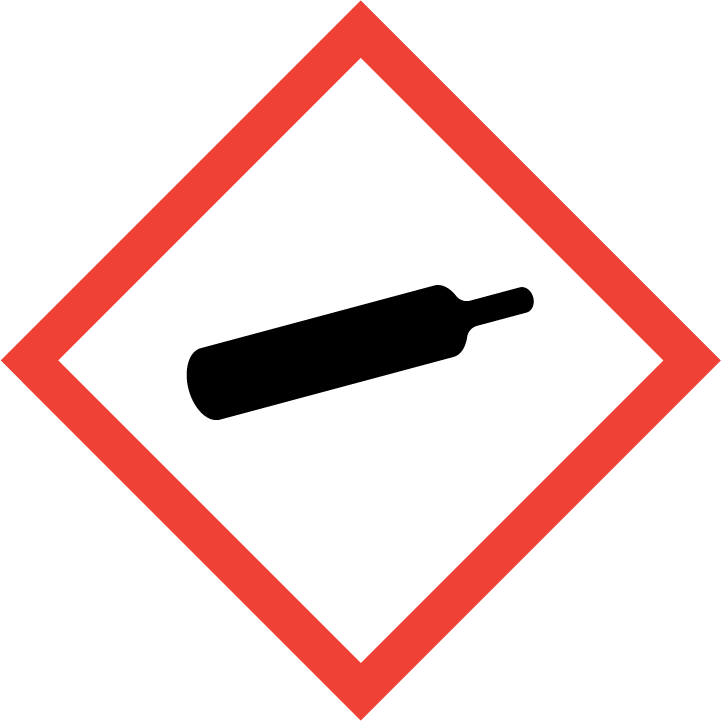 Danger Hazard Classification:Acute Gas Inhale Toxicity (Category 3)Aspiration Hazard (Category 1)Corrosive To Metal (Category 1)Eye Effects (Category 1)Gases Under PressureSkin Corrosion (Category 1.C)Hazard Statements:Causes serious eye damageCauses severe skin burns and eye damageContains gas under pressure; may explode if heatedMay be corrosive to metalsMay be fatal if swallowed and enters airwaysToxic if inhaledToxic to aquatic lifePrecautionary StatementsPrevention:Wash thoroughly after handling.Do not breathe dust/fume/gas/mist/ vapors/spray..[In case of inadequate ventilation] wear respiratory protection.Use only outdoors or in a well-ventilated area.Keep only in original container.Wear protective gloves, protective clothing, eye protection and face protection.Response:If on skin (or hair): Take off immediately all contaminated clothing. Rinse skin with water/shower.Immediately call a poison center or doctor.Do NOT induce vomiting.Absorb spillage to prevent material damage.If swallowed: Rinse mouth. Do NOT induce vomiting.If in eyes: Rinse cautiously with water for several minutes. Remove contact lenses, if present and easy to do. Continue rinsing.If inhaled: Remove person to fresh air and keep comfortable for breathing.Storage:Store in a well-ventilated place. Keep container tightly closed.Protect from sunlight. Store locked up.Store in corrosive resistant container with a resistant inner liner.Disposal:Dispose of contents and/or container in accordance with applicable regulations.Section 3: Composition/Information on IngredientsSection 4: First Aid MeasuresSection 5: Fire Fighting MeasuresSection 6: Accidental Release MeasuresSection 7: Handling and StorageSection 8: Exposure Controls/Personal ProtectionEngineering ControlsHandle only in fully enclosed systems.General Hygiene considerationsAvoid breathing vapor or mistAvoid contact with eyes and skinWash thoroughly after handling and before eating or drinkingSection 9: Physical and Chemical PropertiesSection 10: Stability and ReactivitySection 11: Toxicology InformationAcute EffectsChronic EffectsSection 12: Ecological InformationFate and TransportSection 13: Disposal ConsiderationsSection 14: Transportation InformationU.S. DOT 49 CFR 172.101Canadian Transportation of Dangerous GoodsSection 15: Regulatory InformationU.S. RegulationsSARA 370.21SARA 372.65OSHA Process SafetyState RegulationsCanadian RegulationsNational Inventory StatusSection 16: Other Information0 = minimal hazard, 1 = slight hazard, 2 = moderate hazard, 3 = severe hazard, 4 = extreme hazard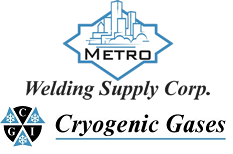 Safety Data SheetSulfur DioxideCAS #7446-09-5Chemical SubstanceChemical FamilyTrade NamesSULFUR DIOXIDEinorganic, gasSULFUROUS ACID ANHYDRIDE; SULFUROUS OXIDE; SULPHUR DIOXIDE; SULFUROUS ANHYDRIDE; FERMENTICIDE LIQUID; SULFUR DIOXIDE(SO2); SULFUR OXIDE; SULFUR OXIDE(SO2); STCC 4904290; UN 1079; O2SSkin ContactEye ContactIngestionInhalationNote to PhysiciansWash skin with soap and water for at least 15 minutes while removing contaminated clothing and shoes. Get immediate medical attention. Thoroughly clean and dry contaminated clothing before reuse. Destroy contaminated shoes.Immediately flush eyes with plenty of water for at least 15 minutes. Then get immediate medical attention.If a large amount is swallowed, get medical attention.If adverse effects occur, remove to uncontaminated area. Give artificial respiration if not breathing. If breathing is difficult, oxygen should be administered by qualified personnel. Get immediate medical attention.For inhalation, consider oxygen.Suitable Extinguishing MediaProducts of CombustionProtection of FirefightersNon-flammable. Use suitable extinguishing media for surrounding fire. None knownNon-flammableNon-flammablePersonal PrecautionsEnvironmental PrecautionsMethods for ContainmentKeep unnecessary people away, isolate hazard area and deny entry. Stay upwind and keep out of low areas. Ventilate closed spaces before entering. Evacuation radius: 150 feet.Avoid contamination of environment.Stop leak if possible without personal risk. Reduce vapors with water spray. Do not get water directly on material.Methods for CleanupOther InformationStop leak, evacuate area. Contact emergency personnel. Notify Local Emergency Planning Committee and State Emergency Response Commission for release greater than or equal to RQ (U.S. SARA Section 304). If release occurs in the U.S. and is reportable under CERCLA Section 103, notify the National Response Center at (800)424-8802 (USA) or (202)426-2675 (USA).HandlingStorageStore and handle in accordance with all current regulations and standards. Protect from physical damage. Store outside or in a detached building. Store in a well-ventilated area.  Notify State Emergency Response Commission for storage or use at amounts greater than or equal to the TPQ (U.S. EPA SARA Section 302). SARA Section 303 requires facilities storing a material with a TPQ to participate in local emergency response planning (U.S. EPA 40 CFR 355.30).Keep separated from incompatible substances. Use in ventilated area. Exposure GuidelinesSULFUR DIOXIDE: 2 ppm (5 mg/m3) OSHA TWA (vacated by 58 FR 35338, June 30, 1993) 5 ppm (13 mg/m3) OSHA STEL (vacated by 58 FR 35338, June 30, 1993) 5 ppm (13 mg/m3) OSHA TWA 2 ppm ACGIH TWA 5 ppm ACGIH STEL 2 ppm (5 mg/m3) NIOSH recommended TWA 10 hour(s) 5 ppm (13 mg/m3) NIOSH recommended STELEye ProtectionSkin ProtectionRespiratory ProtectionWear splash resistant safety goggles with a face shield. Provide an emergency eye wash fountain and quick drench shower in the immediate work area.For the gas: Wear appropriate chemical resistant clothing. For the liquid: Wear appropriate protective, cold insulating clothing.Non-flammablePhysical StateAppearanceColorChange in AppearancePhysical FormOdorTasteGasClearColorlessN/AGasIrritating odorN/AFlash PointFlammabilityPartition CoefficientAutoignition TemperatureUpper Explosive LimitsLower Explosive LimitsNot flammableNot availableNot availableNonflammableNonflammableNonflammableBoiling PointFreezing PointVapor PressureVapor DensitySpecific GravityWater SolubilitypHOdor ThresholdEvaporation RateViscosity14 F (-10 C)-99 F (-73 C)2432 mmHg @ 20 C2.26 (Air=1)1.462 @ -10 C22.8% @ 0 CAcidic in solution3-5 ppm>1 (butyl acetate=1)Not availableMolecular WeightMolecular FormulaDensityWeight per GallonVolatility by VolumeVolatilitySolvent Solubility64.06S-O20.169Not availableNot availableNot applicableSoluble: Alcohol, acetic acid, sulfuric acid, ether, chloroform, benzene, sulfuryl chloride, nitrobenzenes, toluene, acetoneStabilityConditions to AvoidIncompatible MaterialsStable at normal temperatures and pressure.Stable at normal temperatures and pressure.Combustible materials, metals, bases, oxidizing materials, halogens, metal carbide, metal oxides, peroxides, reducing agents, potassium, sodium, nitryl chloride, acrolein, metal oxides, carbideHazardous Decomposition ProductsPossibility of Hazardous ReactionsForms sulfurous acid solution on reaction with water.Will not polymerize.Oral LD50Dermal LD50Inhalation LC50, 1 hr, rat = 2520 ppmNot availableAllergic reactions, burns, toxicEye IrritationSkin IrritationSensitizationCorrosive, burnsCorrosive, burnsRespiratory tract burns, skin burns, eye burns, allergic reactionsCarcinogenicityMutagenicityReproductive EffectsDevelopmental EffectsIARC: Human Inadequate Evidence, Animal Limited Evidence, Group 3; ACGIH: A4 -Not Classifiable as a Human CarcinogenAvailable.Available.No dataEco toxicityPersistence / DegradabilityBioaccumulation / AccumulationMobility in EnvironmentFish toxicity: 3000 ug/L 0.667-0.833 hour(s) (Avoidance) Atlantic menhaden (Brevoortia tyrannus)Invertibrate toxicity: Not availableAlgal toxicity: 500 ug/L 6 day(s) (Cellular) Green algae (Rhizoclonium hieroglyphicum)Phyto toxicity: Not availableOther toxicity: >=150 ug/L NR hour(s) (Biochemical) Duckweed (Lemna minor)Not availableNot availableNot availableDispose in accordance with all applicable regulations.Proper Shipping NameID NumberHazard Class or DivisionPacking GroupLabeling RequirementsPassenger Aircraft or Railcar Quantity LimitationsCargo Aircraft Only Quantity LimitationsAdditional Shipping DescriptionSulfur dioxideUN10792.3Not applicable2.3; 8ForbiddenForbiddenToxic-Inhalation Hazard Zone CShipping NameUN NumberClassPacking Group / Risk GroupSulfur dioxideUN10792.3; 8Not applicableCERCLA SectionsSARA 355.30SARA 355.40Not regulated.500 LBS TPQ500 LBS RQAcuteChronicFireReactiveSudden ReleaseYes YesNoNoYesNot regulated.1000 LBS TQCA Proposition 65Not regulated.WHMIS ClassificationAD1US Inventory (TSCA)TSCA 12b Export NotificationCanada Inventory (DSL/NDSL)Listed on inventory.Not listed.Not determined.NFPA RatingHEALTH=3 FIRE=0 REACTIVITY=0